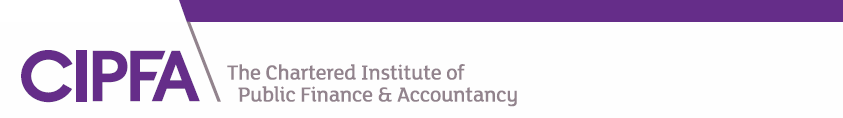 CIPFA Scottish Treasury Management Forum workshopDoubleTree by Hilton Dunblane Hydro hotel24 and 25 November 2022	Delegate name		……………………………………………	Organisation name		……………………………………………	Job title			……………………………………………	e-mail			……………………………………………	Postal address		……………………………………………					……………………………………………					……………………………………………	Dietary requirements	……………………………………………Booking type – please indicate below: Full residential delegate *booked by 7 October * (£125.00 + VAT, total payable £150.00)	Full residential delegate, booked after 7 October (£150.00 + VAT, total payable £180.00) 		Non-residential delegate (no dinner included) (£100.00 + VAT, total payable £120.00)		Thursday-only delegate (no dinner included) (£75.00 + VAT, total payable £90.00) 		Friday-only delegate (£75.00 + VAT, total payable £90.00) 					…in addition to the above, Wednesday bed & breakfast (£82.50 + VAT, total payable £99.00)	Important information – bank account and contact details: CIPFA Scottish Treasury Management Forum (TMF) has a separate bank account which is distinct from the CIPFA Scottish Branch bank account. Please ensure that you use the TMF bank account as detailed below.BACS / CHAPS / Faster Payments should be made to:	Bank:			Clydesdale Bank plc, Paisley Dunn Square branchAccount Name:		CIPFA Scottish Treasury Management ForumSort Code:		82-54-04Account Number:	60301126Completed forms should be e-mailed to Gary Thomson at gary.thomson@midlothian.gov.uk.Queries via phone to Gary on 07496 514744.